Hotel Reservation Form
Swiss Open 2018Federation/Club		Nation	Address	Contact person	E-Mail		Phone	Please book the down mentioned rooms for us at:	Hotel Ibis Budget Airport	Hotel Ibis Zurich Messe Airport (in walking distance to the pool)	Hotel Holiday Inn (in walking distance to the pool) – all bookings on requestNumber of rooms and dates:	Triple rooms*	from		till		Double rooms	from		till		Single rooms	from		till			Triple rooms*	from		till		Double rooms	from		till		Single rooms	from		till			Triple rooms*	from		till		Double rooms	from		till		Single rooms	from		till		*Triple rooms are only bookable at Ibis Budget and Holiday Inn!Reservation conditionsReservations have to be made directly through Limmat-Nixen Zurich (so-zurich@limmat-nixen.ch) with this form, latest until May 30th 2018. After this date, the reservations are on request (for Hotel Holiday Inn are all bookings on request). Thank you for your understanding.After receipt of your reservation – if possible together with the rooming list (otherwise send the name list not later than June 6th 2018) – you will receive a confirmation/invoice, which has to be paid latest until May 31st 2018. Thank you very much. For not used and reserved rooms we cannot get any refund.Please return this form as soon as possible but not later than May 30th 2018 to:Limmat-Nixen Zürich, Swiss Open 2018, CH-8002 ZürichE-mail: so-zurich@limmat-nixen.chThank you.Date: 		Signature: 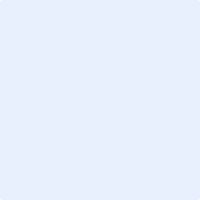 Hotel Name-/Rooming-ListSwiss Open 2018Federation/Club	On behalf of the hotel and to fasten the Check-in, we kindly ask you to fill in the name- / rooming-list mentioned below and return the list not later than May 30th 2018 to so-zurich@limmat-nixen.ch. Please be so kind to use different forms if you booked different dates and or Hotels. Thank you. 	Hotel Ibis Budget Airport	Hotel Ibis Zurich Messe Airport	Hotel Ibis Holiday Inn – all the bookings are on request!Triple rooms (only bookable at Hotel Ibis Budget and Holiday Inn):from		till	Room 1:		Room 2:		Room 3:		Room 4:		Room 5:		Room 6:		Double rooms:from		till	Room 1:		Room 2:		Room 3:		Room 4:		Room 5:		Room 6:		Room 7:		Room 8:		Single rooms:from		till	Room 1:		Room 2:		Room 3:		Room 4:		Room 5:		Please return this form as soon as possible but not later than May 30th 2018 to:Limmat-Nixen Zürich, Swiss Open 2018, CH-8002 ZürichE-mail: so-zurich@limmat-nixen.chThank you.Date: 		Signature: 